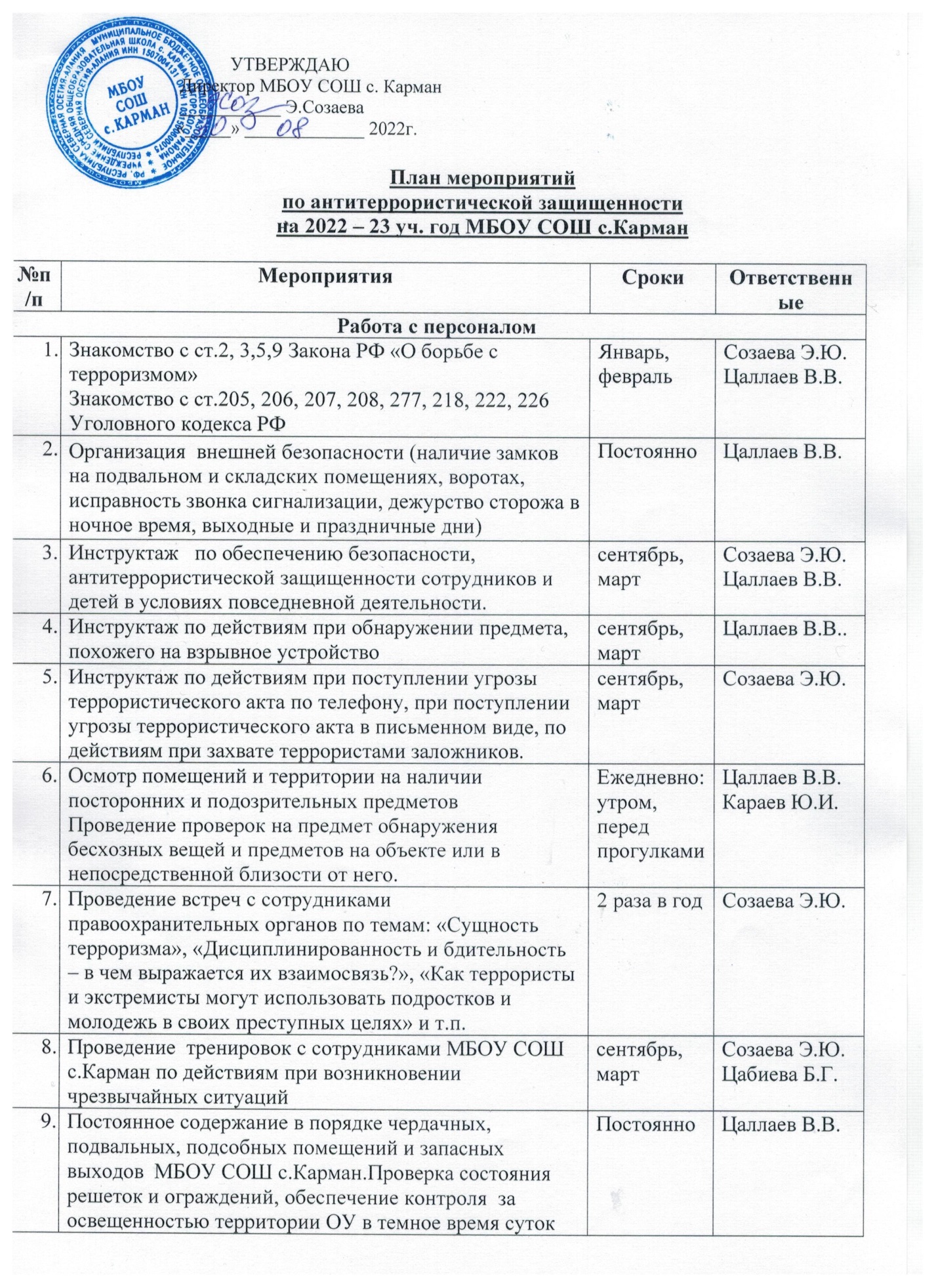 проверка наличия и исправности средств пожаротушения и т.д.10.Обеспечение контроля за вносимыми на территорию ДОУ грузами и предметами ручной клади. ПостоянноЦаллаев В.В.11.Проведение практического занятия по отработке действий с огнетушителем 2 раза годЦаллаев В.В.12.Взаимодействие с органами  охраны правопорядка, пожарной охраной  и сотрудниками ЧОП на время проведения мероприятийНовогодние праздники, выпускнойСозаева Э.Ю.Гависов.С.Гаглоев А.13.Контроль за исправностью работы систем АПСЕжедневноКокова Р.А.Гависов.С.Гаглоев А.14.Анализ работы по антитеррористической защищенности  МБОУ СОШ с. КарманМайСозаева Э.Ю.Работа с детьмиРабота с детьмиРабота с детьмиРабота с детьми15.Тематические беседы: «Как я должен поступать»;«Как вызвать полицию»; «Правила поведения в общественных местах и городском транспорте»;            «Служба специального назначения»; «Когда мамы нет дома»; «Военные профессии»Согласно плана работы школыКлассные руководители16.Проведение занятий ОБЖ в группах Согласно  перспективного планаСозаева Э.Ю.Кокова Р.А.17.Проведение тактико-практических учений по отработке эвакуаций детей при возникновении ЧС: природного и техногенного характера ЕжеквартальноСозаева Э.Ю.Цабиева Б.Г.Цаллаев В.В.18.Работа по комплектам плакатов по действиям в ЧССогласно годового планаКлассные руководители19.Проведение дидактических игр: «Правила поведения или как я должен поступить»Согласно плана работы  школыКлассные руководителиРабота с родителямиРабота с родителямиРабота с родителямиРабота с родителями20.Проведение бесед с родителями о режиме посещения МБОУ СОШ с.КарманПостоянноСозаева Э.Ю.Классные рук.21.Проведение родительских собраний;Согласно годового планаСозаева Э.Ю.Классные рук.22.Оформление информационных уголков (папки-передвижки, консультационные папки, памятки, буклеты и т. п.); Согласно годового планаЗавуч по ВР Цабиева Б.Г.Учитель  ИЗО-Абагаева О.Л.Директор школы-Созаева Э.Ю.